xxxOd:	xxxOdesláno:	úterý 11. dubna 2023 13:46Komu:	xxxKopie:	xxxPředmět:	FW: Objednávka č. 3610004371Přílohy:	3610004371 ep MV.pdfPodepsáno:	xxxDobrý den, paní xxx, v příloze zasílám potvrzené. S pozdravem,xxxemail: xxxGSM: xxxMilíčova 14, 130 00 Praha 3 www.atstelcom.cz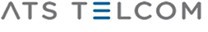 From: xxxSent: Thursday, March 30, 2023 8:58 AMTo: xxxCc: xxxSubject: Objednávka č. 3610004371Dobrý den,přílohou Vám zasíláme výše uvedenou objednávku.Vzhledem k povinnosti uveřejňovat veškeré smlouvy v hodnotě nad 50 tis. Kč bez DPH v Registru smluv vyplývající ze zákona č. 340/2015 Sb., Vás žádámeo potvrzení objednávky, a to nejlépe zasláním skenu objednávky podepsané za Vaši stranu osobou k tomu oprávněnou tak, aby bylo prokazatelnéuzavření smluvního vztahu. Uveřejnění v souladu se zákonem zajistí objednatel - Národní agentura pro komunikační a informační technologie, s.p.S pozdravem a přáním příjemného dnexxx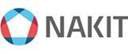 Národní agentura pro komunikační a informační technologie, s. p.Kodaňská 1441/46, 101 00 Praha 10 – Vršovice, Česká republikawww.nakit.cz